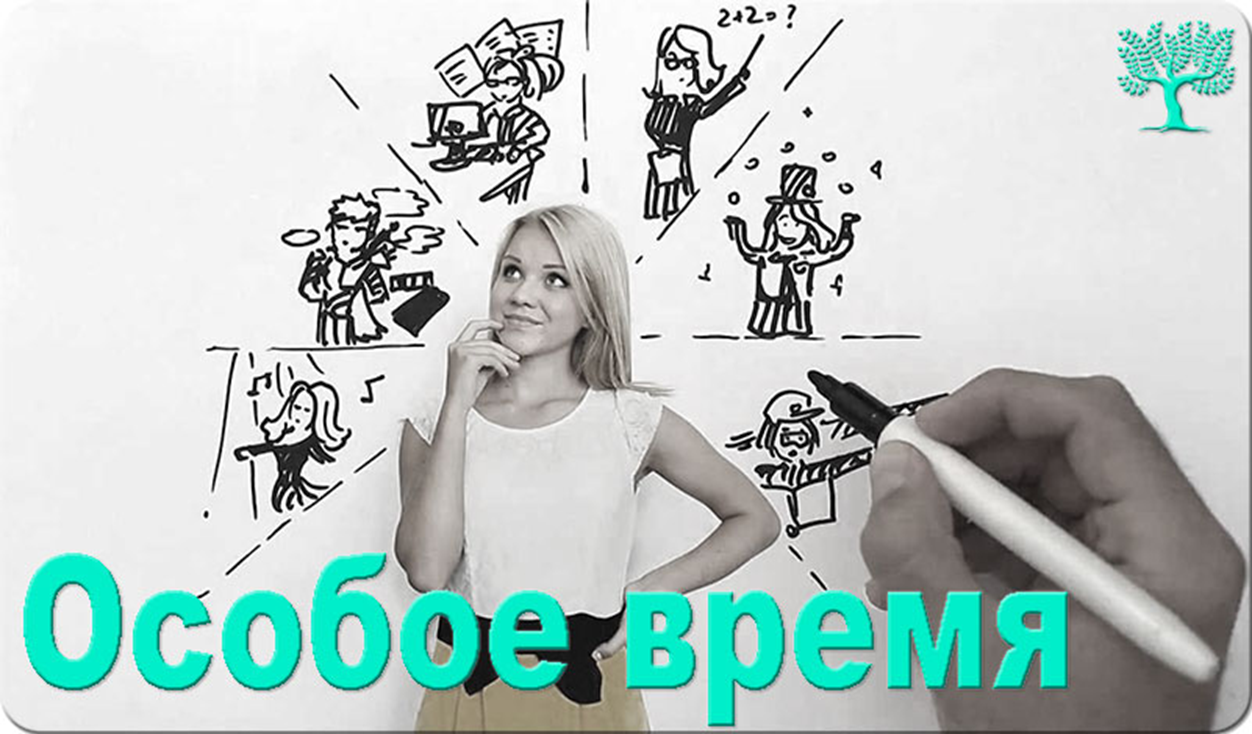 Выбор профессии_____________________________